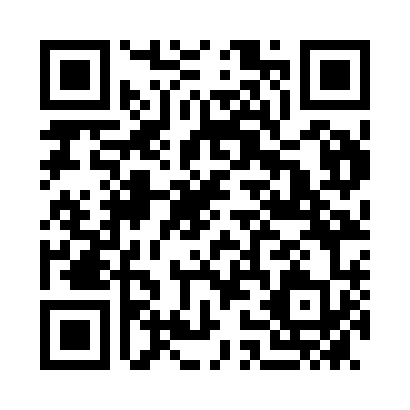 Prayer times for Haag, AustriaWed 1 May 2024 - Fri 31 May 2024High Latitude Method: Angle Based RulePrayer Calculation Method: Muslim World LeagueAsar Calculation Method: ShafiPrayer times provided by https://www.salahtimes.comDateDayFajrSunriseDhuhrAsrMaghribIsha1Wed3:335:4212:584:578:1410:152Thu3:305:4012:584:588:1610:183Fri3:275:3912:584:588:1710:204Sat3:255:3712:584:598:1910:225Sun3:225:3612:574:598:2010:256Mon3:195:3412:575:008:2110:277Tue3:165:3312:575:008:2310:298Wed3:145:3112:575:018:2410:329Thu3:115:3012:575:018:2610:3410Fri3:085:2812:575:028:2710:3711Sat3:065:2712:575:028:2810:3912Sun3:035:2512:575:038:3010:4113Mon3:005:2412:575:038:3110:4414Tue2:585:2312:575:048:3210:4615Wed2:555:2212:575:048:3310:4916Thu2:525:2012:575:058:3510:5117Fri2:505:1912:575:058:3610:5418Sat2:475:1812:575:068:3710:5619Sun2:445:1712:575:068:3810:5920Mon2:425:1612:575:078:4011:0121Tue2:405:1512:575:078:4111:0422Wed2:405:1412:585:088:4211:0623Thu2:405:1312:585:088:4311:0824Fri2:395:1212:585:098:4411:0825Sat2:395:1112:585:098:4511:0926Sun2:395:1012:585:098:4711:0927Mon2:395:0912:585:108:4811:1028Tue2:385:0812:585:108:4911:1029Wed2:385:0712:585:118:5011:1130Thu2:385:0712:585:118:5111:1131Fri2:385:0612:595:128:5211:12